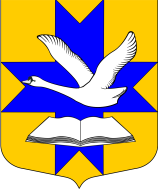 Администрация муниципального образованияБольшеколпанское сельское поселениеГатчинского муниципального районаЛенинградской областиПОСТАНОВЛЕНИЕ« 14 » марта  2014г.                                                                                                              № 84В соответствии с федеральным законом от 06.10.2003 года №131-ФЗ «Об общих принципах организации местного самоуправления в Российской Федерации»,  Федеральным законом от 21.12.1994 года № 69-ФЗ "О пожарной безопасности", ст.79 Бюджетного кодекса Российской Федерации от 31.07.1998г. №145-фз, Уставом МО Большеколпанское сельское поселение Гатчинского муниципального района Ленинградской области, Постановлением администрации Большеколпанского сельского поселения от 04.08.2010г. №319 «О порядке разработки, утверждения и контроля за реализацией долгосрочных целевых программ в муниципальном образовании Большеколпанское сельское поселение Гатчинского муниципального района Ленинградской области» администрация Большеколпанского сельского поселенияПОСТАНОВЛЯЕТ:	Внести следующие изменения в ведомственную целевую Программу «Обеспечение пожарной безопасности в населённых пунктах на территории Большеколпанского сельского поселения на период 2011–2014 годы» (далее Программа), утвержденную Постановлением администрации от 18.10.2010г. №419 (с изменениями от 22.03.2011г. №97, от 17.05.2011г. №165, от 28.06.2011г. №209, от 05.09.2011г. №298, от 16.12.2011г. №469, 17.10.2012г. №319, от 11.01.2013г. №01, от 11.10.2013г. №357, от 27.12.2013г. №500, от 17.02.2014г. №41):1. В плане мероприятий Программы (Приложение к программе №3):1.1. в графе 4 и 8 пункта 15 «установка пожарных резервуаров в населенных пунктах» цифры «250,0» заменит цифрами «119,0».1.2.  добавить пункт следующего содержания: 2. Постановление вступает в силу после официального опубликования.Глава администрации:                                                                М.В.БычининаА.Е.Веселовский(81371) 62-005Приложение к Постановлению администрацииМО Большеколпанское сельское поселениеот " 14 "  марта   2014г. № 84Ведомственная целевая программа"Обеспечение пожарной безопасности в населённых пунктах на территорииБольшеколпанского сельского поселенияна период 2011 – 2014 годы" 1. Анализ ситуации и обоснование целей и задач программыПрограмма разработана в соответствии со статьей 19 Федерального закона от 21 декабря 1994 года № 69-ФЗ "О пожарной безопасности", согласно которой укрепление пожарной безопасности в населенных пунктах обеспечивается программами развития территорий поселения.Пожары и связанные с ними чрезвычайные ситуации, а также их последствия являются одним из основных факторов, негативно влияющих на состояние экономики и в целом дестабилизирующих социально-экономическую обстановку.Обеспечение пожарной безопасности в населенных пунктах, является одним их важнейших инструментов развития поселения. Отсутствие или низкий уровень пожарной безопасности в населенных пунктах приводит к увеличению количества пожаров, в ходе которых уничтожается и повреждается имущество, требующее в дальнейшем восстановления, а значит дополнительного расходования финансовых и материальных средств. Кроме этого рост количества пожаров может привести и к увеличению числа случаев причинения вреда здоровью и гибели людей. В связи с этим необходимо создать систему пожарной безопасности, направленную на  снижение (предотвращение) воздействия  на людей опасных факторов пожара.В целях повышения пожарной безопасности необходимо создать систему оповещения и ликвидации первичных источников возгорания, предотвращения пожаров.Основными целями Программы является создание условий, направленных на повышение эффективности деятельности подразделений пожарной охраны по защите населения и территории от пожаров, сокращение людских и материальных потерь от огня. Противопожарное водоснабжение населенных пунктов находится в неудовлетворительном состоянии, что также негативно влияет на ущерб от пожаров.Для достижения этих целей необходимо решить ряд основных задач: обустройство и содержание источников противопожарного водоснабжения, подъездных путей к ним; установка незамерзаемых  пожарных резервуаров в населенных пунктах;организация системы оповещения населения в случае возникновения ЧС или пожара в конкретном населенном пункте; Только целевой программный подход к обеспечению пожарной безопасности  населенных пунктов позволит решить задачи по предупреждению и успешному тушению пожаров в жилом секторе, и позволит снизить материальный ущерб от пожаров и гибель людей.1.2. Сроки реализации и финансово-экономическое обоснование программы	Программа рассчитана на 4 года – 2011 – 2014, ее реализация потребует 4587,395 тыс. рублей, которые необходимо предусмотреть в бюджете поселения с разбивкой по годам:	2011г. – 776,83 тыс. руб.	2012г. – 383,35 тыс. руб.	2013г. – 3157,215 тыс. руб.            2014г. – 270,0 тыс. руб.1.3. Содержание программыПаспорт программы (Приложение к программе №1)Заявка на финансирование (Приложение к программе №2)План мероприятий муниципальной долгосрочной целевой программы (приложение к программе №3)  Приложение к программе №1ПАСПОРТМУНИЦИПАЛЬНОЙ ДОЛГОСРОЧНОЙ ЦЕЛЕВОЙ ПРОГРАММЫ«Обеспечение пожарной безопасности в населённых пунктах на территории  Большеколпанского сельского поселения  на период 2011–2014 годы»Приложение к программе №2ЗАЯВКАНА ФИНАНСИРОВАНИЕ ВЕДОМСТВЕННОЙ ЦЕЛЕВОЙ ПРОГРАММЫ«Обеспечение пожарной безопасности в населённых пунктах на территории  Большеколпанского сельского поселения  на период 2011–2014 годы»от «__» ___________ 20__ N _______Заказчик:  администрация Большеколпанского сельского поселенияПредставитель заказчика ___________________________________________________ПОТРЕБНОСТЬВ ФИНАНСОВЫХ СРЕДСТВАХ ПО ИСТОЧНИКАМ ФИНАНСИРОВАНИЯ ПРОГРАММЫРуководитель программы _____________________ __________ ________________________                                                          (должность)           (подпись)        (фамилия, инициалы) Приложение к программе №3 ПЛАНМЕРОПРИЯТИЙ ВЕДОМСТВЕННОЙ ЦЕЛЕВОЙ ПРОГРАММЫ«Обеспечение пожарной безопасности в населённых пунктах на территорииБольшеколпанского сельского поселения на период 2011–2014 годы »О внесении изменений в ведомственную целевую программу "Обеспечение пожарной безопасности в населённых пунктах на территории Большеколпанского сельского поселения на период 2011 – 2014 годы" 16установка автоматической  противопожарной сигнализации в здании администрации2014119,0---119,0-разработка проектно-сметной документации и  монтаж автоматической  противопожарной сигнализации в здании администрации по адресу: д.Б.Колпаны, ул.30 лет Победы, д.1аЦель программы            создание условий, направленных на повышение эффективности деятельности подразделений пожарной охраны по защите населения и территории от пожаров, сокращение людских и материальных потерь от огняОсновные задачи программы             разработка и осуществление мер пожарной безопасности;организация системы оповещения населения в случае возникновения пожара в населенных пунктах;организация незамерзаемых пожарных резервуаров в населенных пунктах;осуществление контроля по обеспечению пожарной безопасностиВходящие в состав программы подпрограммы,  разделы, проекты, блоки мероприятий                           Объем финансовых ресурсов, запланированных   по   программе, с указанием источников финансирования (тыс. рублей в действующих ценах каждого года реализации программы)    4587,395 тысяч рублей, из них:средства местного бюджета - 4587,395  тыс. рублей, в т.ч. по годам реализации программы:2011г. – 776,83 тыс. руб.2012г. – 383,35 тыс. руб.2013г. – 3157,215 тыс. руб.2014г. – 270,0 тыс. руб.Показатели:                           
социальная эффективность              
бюджетная эффективность               
экономическая эффективность         обеспеченность населенных пунктов естественными противопожарными водоемами;наличие пожарных резервуаров в населенных пунктах;наличие системы звукового оповещения населения в населенных пунктах; снижение  материального  ущерба  от пожаров путем уменьшения радиуса реагирования подразделений пожарной охраны за счет строительства новых пожарных депо;подготовка населения к действиям при возникновении пожара;приобретение пожарного оборудования;снижение уровня пожароопасной обстановки в населенных пунктах; Основные индикаторы реализации (целевые задания) программы           установка пожарных резервуаров (20 шт.);модернизация автоматизированной системы оповещения (1шт.);установка знаков «противопожарный резервуар» (21 шт.);очистка пожарного водоема (2шт.);снижение  материального  ущерба  от   пожаров путем уменьшения радиуса реагирования  подразделений пожарной  охраны за счет строительства новых пожарных депо (1шт.);установка рынды для оповещения населения в случае возникновения пожара (38шт.);обучение граждан по программе пожарно-технического минимума по категории «Моторист» п/м (10 чел.);наличие колонки водозаборной пожарной КПА (1шт.);ликвидация пожароопасных самовольных строений (сараев), не являющихся объектами капитального строительстваОснования для разработки программы    Федеральный закон от  06.10.2003 года №131-ФЗ «Об общих принципах организации местного самоуправления в Российской Федерации», Федеральный закон от 21.12.94 года № 69-ФЗ "О пожарной безопасности"Разработчик программы                 Ведущий специалист по ЖКХ и безопасности администрация Большеколпанского сельского поселения Сроки разработки программы            10 октября 2010г.Стоимость разработки  программы  (тыс. рублей)                               Финансирование не требуется Представитель заказчика программы, координатор программы                 Заместитель главы администрации Большеколпанского сельского поселения Участники программы                   Юридические и (или) физические лица, в том числе зарегистрированные в качестве индивидуальных предпринимателей, по результатам заключения контрактов в соответствии с Федеральным законом от 05.04.2013г. №44-фз (в редакции от 02.07.2013г.) «О контрактной системе в сфере закупок товаров, услуг для обеспечения государственных и муниципальных нужд», Администрация Большеколпанского сельского поселенияФамилия, имя, отчество, должность, телефон руководителя программы        Заместитель главы администрации – А.Е.Веселовский тел. (81371) 62-005 Система управления и контроль за выполнением программы                 Общий контроль за  выполнением  Программы  осуществляется главой администрации Большеколпанского сельского поселения Гатчинского муниципального района Ленинградской областиГоды реализации программыВсего:(тыс.руб)Из них:Из них:Из них:Из них:Годы реализации программыВсего:(тыс.руб)Федерального бюджетаОбластного бюджетаМестного бюджетаВнебюджетный источник2011776,83--776,83-2012383,35--383,35-20133157,215--3157,215-2014270,0--270,0-ИТОГО:4587,395  --4587,395  -№п/пНаименование
объекта,  
мероприятияСрок  
финансирования 
мероприятияПланируемые объемы     
финансирования        
(тыс. рублей в действующих  
ценах года реализации   мероприятия)Планируемые объемы     
финансирования        
(тыс. рублей в действующих  
ценах года реализации   мероприятия)Планируемые объемы     
финансирования        
(тыс. рублей в действующих  
ценах года реализации   мероприятия)Планируемые объемы     
финансирования        
(тыс. рублей в действующих  
ценах года реализации   мероприятия)Планируемые объемы     
финансирования        
(тыс. рублей в действующих  
ценах года реализации   мероприятия)Планируемые объемы     
финансирования        
(тыс. рублей в действующих  
ценах года реализации   мероприятия)Индикаторы
реализации
(целевые 
задания) Главный
распорядитель   
бюджетных    
средствРаспорядитель   
бюджетных 
средств№п/пНаименование
объекта,  
мероприятияСрок  
финансирования 
мероприятиявсегов том числев том числев том числев том числев том числе№п/пНаименование
объекта,  
мероприятияСрок  
финансирования 
мероприятиявсегофеде-
раль-
ный  
бюд- 
жетобла- 
стной 
бюджетбюджет ГМРбюджетпоселенияПрочиеисточники1234567891011121снижение уровня пожароопасной обстановки в населенных пунктах2011160,06---160,06-ликвидация пожароопасных самовольных строений (сараев), не являющихся объектами капитального строительства2приобретение пожарного оборудования 201110,0---10,0-Наличие колонки водозаборной пожарной КПА (1шт.)3разработка и осуществление мер пожарной безопасности20116,0---6,0-Установка знаков «противопожарный водоем» (4шт.).4обучение граждан по программе пожарно-технического минимума по категории «Моторист п/м»20116,0---6,0-Обучение граждан по программе пожарно-технического минимума по категории «Моторист п/м» (10 чел.)5организация системы оповещения населения в случае возникновения ЧС 201198,0---98,0-Модернизация автоматизированной системы оповещения6установка пожарных резервуаров в населенных пунктах2011496,77---496,77-Закупка, установка пожарных резервуаров V=15 м3, а также организация подъезда к ним в дер.Вопша (2шт.) дер.Ротково (1шт.) 7установка пожарных резервуаров в населенных пунктах2012337,75---337,75-Закупка, установка пожарных резервуаров V=15 м3, а также организация подъезда к ним в дер. Ст.Черницы (1шт.)дер.Ст.Хинколово (1шт.)8организация системы оповещения населения в случае возникновения пожара в населенных пунктах201236,1---36,1-Изготовление, установка и покраска рынды для оповещения населения в случае возникновения пожара (30 шт.):дер.М.Колпаны (2шт.), дер.Корписалово (1шт.), дер.Н.Черницы (2шт.), дер.Б.Колпаны  (4шт.), дер.Ст.Хинколово (2шт.), дер.Н.Хинколово (1шт.), дер.Ротково  (1шт.), дер.Ст.Черницы  (1шт.), с.Никольское (3шт.), дер.Химози  (6шт.),дер.Парицы (2шт.), дер.Тихковицы (2шт.), дер.Вопша (3шт.)9разработка и осуществление мер пожарной безопасности20129,5---9,5-Изготовление и установка знаков «противопожарный резервуар»  (8шт.).10обеспечение населенных пунктов естественными пожарными водоемами201318,2---18,2-Очистка пожарного водоема (1шт.):дер.Тихковицы ул.Прогон11установка пожарных резервуаров в населенных пунктах20133026,85---3026,85-Закупка, установка пожарных резервуаров V=15 м3, а также организация подъезда к ним в дер.Корписалово (1шт.) и дер.Н.Черницы (1шт.). Закупка и установка пожарных резервуаров V=20 м3 в дер.Парицы (2шт.), дер.Н.Хинколово (1шт.), д.Тихковицы (1шт.), д.Ст.Черницы (1 шт.), с.Никольское (3шт.), д.Новые Черницы (2шт.)12разработка и осуществление мер пожарной безопасности201312,165---12,165-Изготовление и установка знаков «противопожарный резервуар»  (3шт.)Изготовление металлических табличек и наклеек на СВЗ пленке «Пожарный резервуар» и «Пожарный водоем» (15шт.)13осуществление мер пожарной безопасности2013100,0---100,0-ведение воздушной разведки и проведение мероприятий по обследованию и оценке опасности в зонах возможных чрезвычайных ситуаций в пожароопасный период14обеспечение населенных пунктов естественными пожарными водоемами201420,0---20,0-Очистка пожарного водоема (1шт.)дер.Б.Колпаны ул.Киевское ш. 15установка пожарных резервуаров в населенных пунктах2014119,0---119,0-Закупка, установка пожарных резервуаров V=20м3, а также организация подъезда к ним в дер.Тихковицы (1шт.)16установка автоматической  противопожарной сигнализации в здании администрации 2014131,0---131,0-разработка проектно-сметной документации и  монтаж автоматической  противопожарной сигнализации в здании администрации по адресу: д.Б.Колпаны, ул.30 лет Победы, д.1а